НАРУЧИЛАЦКЛИНИЧКИ  ЦЕНТАР ВОЈВОДИНЕул. Хајдук Вељкова бр. 1, Нови Сад(www.kcv.rs)ОБАВЕШТЕЊЕ О ЗАКЉУЧЕНОМ УГОВОРУ У  ПОСТУПКУ ЈАВНЕ НАБАВКЕ БРОЈ 84-15-O, партија 1Врста наручиоца: ЗДРАВСТВОВрста предмета: Опис предмета набавке, назив и ознака из општег речника набавке: набавка регистрованих лекова са и ван Листе лекова - folitropin beta 0,5 ml (50 i.j./0,5 ml) - за потребе Нациналног програма вантелесне оплодње, Клинике за гинекологију и акушерство у оквиру Клиничког центра Војводине33600000 – фармацеутски производиУговорена вредност: без ПДВ-а 5.112.943,20 динара, односно 5.624.237,52 динара са ПДВ-омКритеријум за доделу уговора: најнижа понуђена ценаБрој примљених понуда: 1Понуђена цена: Највиша: 5.112.943,20 динараНајнижа: 5.112.943,20 динараПонуђена цена код прихваљивих понуда:Највиша: 5.112.943,20 динара Најнижа: 5.112.943,20 динараДатум доношења одлуке о додели уговора: 06.05.2015.Датум закључења уговора: 14.05.2015.Основни подаци о добављачу:„Phoenix Pharma“ д.о.о., Боре Станковића 2, БеоградПериод важења уговора: до дана у којем добављач у целости испоручи наручиоцу добра која су предмет овог уговора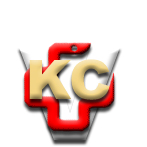 КЛИНИЧКИ ЦЕНТАР ВОЈВОДИНЕ21000 Нови Сад, Хајдук Вељка 1, Србија,телефон: + 381 21 487 22 05; 487 22 17; фаx : + 381 21 487 22 04; 487 22 16www.kcv.rs, e-mail: uprava@kcv.rs, ПИБ:101696893